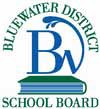 High School Co-op Opportunities at Bruce Power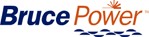 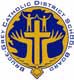 OverviewThese co-op opportunities are a full semester onsite at Bruce Power for senior students from BWDSBand BGCDSB. This four-credit program provides valuable experience, essential skills, and career exploration for students on a pathway to post-secondary apprenticeship, college or university.Career Areas1. 	Business I (Accounting/Finance, Power Marketing, Supply Chain)2. 	Business II (Human Resources, Community Relations, Communications)3. 	Engineering I (Mechanical/Electrical)4. 	Engineering II (Chemical/Environmental)5. 	Information Technology6. 	Power Engineering/Nuclear Operations (OYAP trade: Process Operator/Power)*7. 	Mechanical maintenance (OYAP trades: Millwright, Welder, HVAC)8. 	Control maintenance (OYAP trades: Industrial Electrician, Instrumentation, Electronics)9. 	Transportation maintenance (OYAP trades: Automotive, Truck, Heavy Equipment, Small Engines)10.  Fire Protection/Emergency Services** Possible day/night shift work involvedTimelineDecember 	Regional information evenings in high schools for students and parentsJanuary	Daytime information sessions in each high school for studentsMarch	Apply to highschoolcoop@brucepower.com by Wednesday after March Break April 	Interview at Visitors’  Centre, Bruce Power and possible second interview May 	Conditional offers by email to studentsMay 	Security clearance forms completed at Visitors’ CentreJune 	Final offer/confirmation of timetable with students and home schoolLate August 	Orientation day at the Visitors’ Centre for Semester 1 studentsEarly January 	Orientation day at the Visitors’ Centre for Semester 2 studentsHow to ApplyStudent sends email with a single attachment that includes a cover letter, résumé and namesof three current references to highschoolcoop@brucepower.com by Wednesday after March Break. Student indicates in the cover letter his or her first and second choice of career areas by name and number from the list of ten found above. The résumé must include a Career Objective that states post-secondary plans. A confirmation email will be sent to acknowledge receipt of an application.Contact InformationCo-op Teacher:Tim Smith 	tim.smith@brucepower.com 	519-361-2673 ext. 14669	519-372-7161 (Cell)page 1 of 2Selection CriteriaCo-op placements at Bruce Power Co-op are competitive. There is equal consideration of all candidates while adhering sequentially to the following selection criteria:1. 	Eligible student from BWDSB or BGCDSB2. 	Eligible age (16+) and Social Insurance Number3. 	Application received by deadline4. 	Career objective matches available career areas at Bruce Power as outlined in How to Apply5. 	Quality of application, i.e., email, cover letter, résumé and references6. 	Academic records, i.e., related courses, marks, attendance, lates7. 	Scoring at interview by Bruce Power manager and program teachers8. 	Competition with other students applying for the same career area9. 	Competition with all students based on overall program numbers allowed as determined jointly byBruce Power and by the participating Boards of Education10.  If tied, preference to students in higher grades11.  Bruce Power security clearance granted12.  Student timetable matches placement availability of first or second choice career area at Bruce Power.Transportation• 	 Students are responsible for their transportation to and from Bruce Power (there is no school bus to Bruce Power).• 	 Students who live further than  from Bruce Power, SDSS and KDSS may apply during their co-op semester for a per diem travel allowance at a rate of $0.15 per kilometre traveled daily (less ) on school days up to a maximum of $15 per day as approved and paid by the Transportation Consortium of the participating school boards.• 	 Students must not travel on days that they and their parents deem to be unsafe due to weather or road conditions. In the event that school buses are canceled in any area between their home and Bruce Power, students must stay home. Students must notify their Bruce Power manager and their co-op teacher no later than one hour before their shift of any absence or late arrival.Some Questions to Consider• 	 Am I willing to get up very early every morning in order to be at Bruce Power by 7:45 a.m. (or earlier in some cases)?• 	 Am I willing to work full work days as required due to transportation arrangements or placement requirements?• 	 Can I balance my other commitments (i.e., family, sports, part-time employment, friends, and leisure)with my co-op position?• 	Am I willing to fulfill my co-op obligations to the end of the semester?• 	Can I make arrangements for reliable transportation?• 	Do I value safe work practices, and do I have a strong work ethic?• 	Can I learn by observation?• 	Do I have a backup plan if I do not secure a co-op placement at Bruce Power?• 	Have I researched Bruce Power, nuclear power and electrical generation in ?• 	 Do I have reliable access to a personal or family email in order to communicate with the teacher, and does that email have an acceptable account user name?• 	 Am I willing to work day and night shifts? (Applicable only to Emergency Services, Security and Nuclear 	Operations placements that require 12-hour shifts that rotate through days, nights and weekends).• 	 Am I ready and able to commit to High School Co-op at Bruce Power at this time as an important investment in my future?C 6HSW      page 2 of 2